Муниципальное казенное общеобразовательное учреждение«Средняя общеобразовательная школа»,с. Щелканово Юхновского района Калужской областиПРИКАЗПО ОСНОВНОЙ ДЕЯТЕЛЬНОСТИОт 01 сентября 2022 г.                                                                                         №122О создании антитеррористическойгруппы, утверждении системы работыпо противодействию терроризму и экстремизму, утверждения Положения обантитеррористической группеВ соответствии с федеральным законом от 06.03.2006 г. №35-ФЗ «О противодействии терроризму», постановлением Правительства РФ от 02.08.2019 № 1006 «Об утверждении требований к антитеррористической защищенности объектов (территорий) Министерства просвещения Российской Федерации и объектов (территорий), относящихся к сфере деятельности Министерства просвещения Российской Федерации, и формы паспорта безопасности этих объектов (территорий)», целях предупреждения чрезвычайных ситуаций и обеспечения комплексной безопасностиПРИКАЗЫВАЮ:Создать антитеррористическую группу в составе:      Руководитель: Титова Е.В. – завхоз                  Члены группы:Прокопьева Е.И. – зам. директора по УВРКомина Н.В. – учитель нач. кл.Бравин О.В.. – учитель ОБЖТударан А.В. – учитель физической культурыУтвердить Положение об антитеррористической группе ( Приложение 1)Утвердить Систему работы по противодействию терроризму и экстремизму. (Приложение2)Контроль за исполнением приказа оставляю за собой.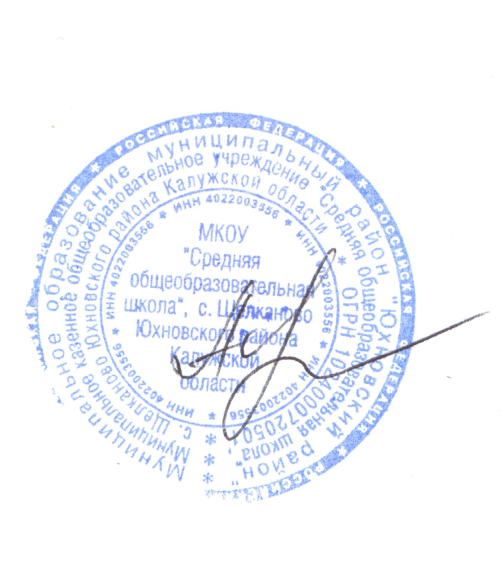                 Директор школы                                               Н.М. Абраменкова               С приказом ознакомлены:Приложение 1 к приказу № 122 от 01.09.2022 г.ПОЛОЖЕНИЕоб антитеррористической группеМКОУ «Средняя общеобразовательная школа», г. ЮхновАнтитеррористическая группа (далее – Группа) является координационным органом, обеспечивающим взаимодействие всего личного состава образовательной организации при выполнении мероприятий по противодействию терроризму и экстремизму.Группа руководствуется в своей деятельности Конституцией РФ, федеральными законами, указами и распоряжениями Президента РФ, постановлениями и распоряжениями Правительства РФ, Министерства просвещения РФ, Министерства образования и науки Калужской области, других исполнительных органов власти и местного самоуправления, настоящим Положением.Группа осуществляет свою деятельность во взаимодействии с органами исполнительной власти и местного самоуправления, а также заинтересованными организациями.Основной целью Группы является разработка и внедрение комплекса мероприятий по противодействию. терроризму и экстремизму и обеспечение безопасности общеобразовательной организации.Основными задачами Группы являются:Анализ информации о состоянии антитеррористической защищённости граждан на территории муниципального образования;Координация деятельности образовательной организации с органами исполнительной власти и силовыми ведомствами, осуществляющими борьбу с терроризмом, в целях достижения  согласованности действий по предупреждению проявлений терроризма и экстремизма, и обеспечения безопасности.планирование и осуществление мероприятий, направленных на противодействие терроризму и обеспечение безопасности жизнедеятельности образовательного учреждения.Выработка предложений по совершенствованию системы мероприятий противодействия терроризму и обеспечения безопасности образовательного учреждения.Группа имеет право:принимать в пределах своей компетенции решения, необходимые для организации и осуществления мероприятий, направленных на противодействие терроризму и обеспечение безопасности жизнедеятельности образовательного учреждения;запрашивать у государственных, общественных и иных организаций и должностных лиц документы, материалы и информацию для выполнения возложенных на нее задач;привлекать должностные лица и специалистов органов местного самоуправления, организаций ( по согласованию с директором школы) для участия в работе Группы;вносить в установленном порядке предложения по входящим в компетенцию Группы вопросам, требующим решения директора школы;осуществлять контроль за выполнением решений Группы.Руководитель Группы:- осуществляет руководство деятельностью Группы;- подписывает принятые Группой решения;- принимает решение о проведении совещаний Группы при необходимости безотлагательного рассмотрения вопросов, входящих в их компетенцию;- распределяет обязанности между членами Группы;- осуществляет контроль за выполнением решений Группы.Члены Группы обязаны:присутствовать на совещаниях Группы;участвовать в обсуждении  рассматриваемых вопросов и выработке решений;выполнять обязанности и поручения, определенные руководителем Группы;принимать участие в осуществлении контроля за выполнением решений Группы;при невозможности присутствия на совещании (в экстренном случае) заблаговременно оповещать об этом руководителя Группы;в случае необходимости направлять руководителю Группы свое мнение по вопросам повестки совещания в письменном виде.Приложение 2 к приказу № 122 от 01.09.2022 г.СИСТЕМА РАБОТЫпо противодействию терроризму и экстремизмуСовещания Группы проводятся в соответствии с планом работы Группы, не реже 1 раза в месяц, либо по необходимости безотлагательного рассмотрения вопросов входящих в ее компетенцию. Решения Группы принимается открытым голосование,  большинством голосов присутствующих на заседании членов Группы. Решения, принимаемые Группой в соответствии с ее компетенцией, являются обязательными для всего персонала и учащихся школы.Инструктажи проводятся в соответствии с планом работы, но не реже 2-х раз за год, либо по необходимости.Контроль за выполнением основных мероприятий по противодействию терроризму и экстремизму осуществляется в соответствии с планом работы Группы. Результаты текущего контроля руководитель Группы докладывает директору школы на служебном совещании ежемесячно, либо немедленно при необходимости принятия безотлагательных решений. Результаты проверочных комиссий – при составлении актов их работы. Взаимодействие с ОВД, ФСБ, МЧС поддерживается постоянно, в целях обеспечения безопасности личного состава при ежедневном нахождении их в здании и на территории школы.Культурно-массовые  и спортивные мероприятия проводятся согласно плана работы школы  с учетом обеспечения безопасности при проведении массовых мероприятий. Не позднее недельного срока, организуется взаимодействие с силовыми структурами, ведомствами и организациями, участвующими в обеспечении безопасности. За сутки, сотрудниками ОВД проводится проверка места проведения мероприятия и составляется АКТ, разрешающий его проведение.Обо всех происшествиях и чрезвычайных ситуациях докладывают директору школы немедленно.